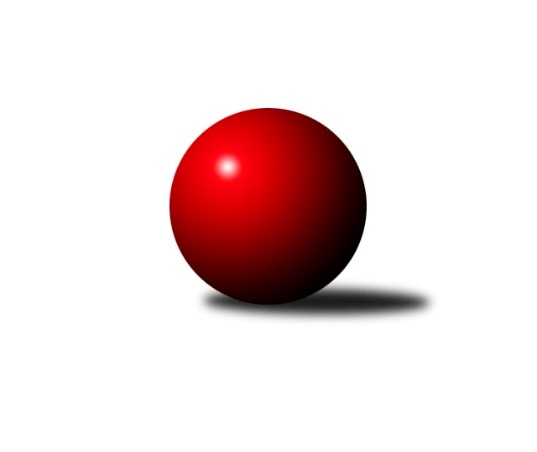 Č.4Ročník 2023/2024	16.7.2024 Okresní přebor OL PV 2023/2024Statistika 4. kolaTabulka družstev:		družstvo	záp	výh	rem	proh	skore	sety	průměr	body	plné	dorážka	chyby	1.	Sokol Přemyslovice C	4	3	0	1	30 : 10 	(24.5 : 7.5)	1622	6	1142	480	40	2.	SK Sigma A	4	3	0	1	26 : 14 	(17.0 : 9.0)	1613	6	1126	486	27.8	3.	TJ Sokol Horka nad Moravou	4	3	0	1	26 : 14 	(15.0 : 11.0)	1538	6	1098	440	45.3	4.	TJ Prostějov C	4	2	0	2	20 : 20 	(15.0 : 11.0)	1621	4	1134	487	44	5.	KK Šternberk	3	2	0	1	14 : 16 	(8.0 : 16.0)	1432	4	1042	391	58.3	6.	HKK Olomouc E	4	2	0	2	18 : 22 	(7.5 : 16.5)	1595	4	1149	447	42.8	7.	TJ Prostějov D	4	2	0	2	16 : 24 	(9.0 : 13.0)	1619	4	1106	513	35.3	8.	KK Troubelice A	3	1	0	2	16 : 14 	(12.0 : 12.0)	1562	2	1108	454	40	9.	TJ Tatran Litovel B	3	1	0	2	10 : 20 	(6.0 : 12.0)	1494	2	1067	426	50.7	10.	KK Lipník B	3	1	0	2	10 : 20 	(10.0 : 14.0)	1493	2	1053	440	43.3	11.	HKK Olomouc C	4	0	0	4	14 : 26 	(10.0 : 12.0)	1598	0	1131	467	41.8Tabulka doma:		družstvo	záp	výh	rem	proh	skore	sety	průměr	body	maximum	minimum	1.	Sokol Přemyslovice C	2	2	0	0	18 : 2 	(14.0 : 2.0)	1656	4	1657	1654	2.	TJ Prostějov D	3	2	0	1	14 : 16 	(7.5 : 10.5)	1665	4	1715	1635	3.	SK Sigma A	2	1	0	1	12 : 8 	(7.0 : 3.0)	1423	2	1671	1175	4.	KK Lipník B	1	1	0	0	6 : 4 	(5.0 : 3.0)	1547	2	1547	1547	5.	TJ Prostějov C	2	1	0	1	10 : 10 	(9.0 : 7.0)	1628	2	1658	1598	6.	TJ Sokol Horka nad Moravou	2	1	0	1	10 : 10 	(5.0 : 5.0)	1531	2	1612	1449	7.	KK Šternberk	2	1	0	1	8 : 12 	(5.0 : 11.0)	1412	2	1483	1340	8.	HKK Olomouc E	3	1	0	2	12 : 18 	(5.5 : 14.5)	1576	2	1664	1491	9.	TJ Tatran Litovel B	0	0	0	0	0 : 0 	(0.0 : 0.0)	0	0	0	0	10.	KK Troubelice A	1	0	0	1	4 : 6 	(5.0 : 3.0)	1567	0	1567	1567	11.	HKK Olomouc C	2	0	0	2	6 : 14 	(6.0 : 6.0)	1542	0	1586	1498Tabulka venku:		družstvo	záp	výh	rem	proh	skore	sety	průměr	body	maximum	minimum	1.	TJ Sokol Horka nad Moravou	2	2	0	0	16 : 4 	(10.0 : 6.0)	1542	4	1599	1484	2.	SK Sigma A	2	2	0	0	14 : 6 	(10.0 : 6.0)	1665	4	1750	1579	3.	Sokol Přemyslovice C	2	1	0	1	12 : 8 	(10.5 : 5.5)	1605	2	1619	1590	4.	KK Troubelice A	2	1	0	1	12 : 8 	(7.0 : 9.0)	1560	2	1615	1504	5.	HKK Olomouc E	1	1	0	0	6 : 4 	(2.0 : 2.0)	1615	2	1615	1615	6.	KK Šternberk	1	1	0	0	6 : 4 	(3.0 : 5.0)	1453	2	1453	1453	7.	TJ Prostějov C	2	1	0	1	10 : 10 	(6.0 : 4.0)	1617	2	1750	1484	8.	TJ Tatran Litovel B	3	1	0	2	10 : 20 	(6.0 : 12.0)	1494	2	1536	1433	9.	HKK Olomouc C	2	0	0	2	8 : 12 	(4.0 : 6.0)	1626	0	1662	1590	10.	TJ Prostějov D	1	0	0	1	2 : 8 	(1.5 : 2.5)	1573	0	1573	1573	11.	KK Lipník B	2	0	0	2	4 : 16 	(5.0 : 11.0)	1467	0	1474	1459Tabulka podzimní části:		družstvo	záp	výh	rem	proh	skore	sety	průměr	body	doma	venku	1.	Sokol Přemyslovice C	4	3	0	1	30 : 10 	(24.5 : 7.5)	1622	6 	2 	0 	0 	1 	0 	1	2.	SK Sigma A	4	3	0	1	26 : 14 	(17.0 : 9.0)	1613	6 	1 	0 	1 	2 	0 	0	3.	TJ Sokol Horka nad Moravou	4	3	0	1	26 : 14 	(15.0 : 11.0)	1538	6 	1 	0 	1 	2 	0 	0	4.	TJ Prostějov C	4	2	0	2	20 : 20 	(15.0 : 11.0)	1621	4 	1 	0 	1 	1 	0 	1	5.	KK Šternberk	3	2	0	1	14 : 16 	(8.0 : 16.0)	1432	4 	1 	0 	1 	1 	0 	0	6.	HKK Olomouc E	4	2	0	2	18 : 22 	(7.5 : 16.5)	1595	4 	1 	0 	2 	1 	0 	0	7.	TJ Prostějov D	4	2	0	2	16 : 24 	(9.0 : 13.0)	1619	4 	2 	0 	1 	0 	0 	1	8.	KK Troubelice A	3	1	0	2	16 : 14 	(12.0 : 12.0)	1562	2 	0 	0 	1 	1 	0 	1	9.	TJ Tatran Litovel B	3	1	0	2	10 : 20 	(6.0 : 12.0)	1494	2 	0 	0 	0 	1 	0 	2	10.	KK Lipník B	3	1	0	2	10 : 20 	(10.0 : 14.0)	1493	2 	1 	0 	0 	0 	0 	2	11.	HKK Olomouc C	4	0	0	4	14 : 26 	(10.0 : 12.0)	1598	0 	0 	0 	2 	0 	0 	2Tabulka jarní části:		družstvo	záp	výh	rem	proh	skore	sety	průměr	body	doma	venku	1.	KK Šternberk	0	0	0	0	0 : 0 	(0.0 : 0.0)	0	0 	0 	0 	0 	0 	0 	0 	2.	TJ Sokol Horka nad Moravou	0	0	0	0	0 : 0 	(0.0 : 0.0)	0	0 	0 	0 	0 	0 	0 	0 	3.	HKK Olomouc C	0	0	0	0	0 : 0 	(0.0 : 0.0)	0	0 	0 	0 	0 	0 	0 	0 	4.	TJ Tatran Litovel B	0	0	0	0	0 : 0 	(0.0 : 0.0)	0	0 	0 	0 	0 	0 	0 	0 	5.	Sokol Přemyslovice C	0	0	0	0	0 : 0 	(0.0 : 0.0)	0	0 	0 	0 	0 	0 	0 	0 	6.	KK Lipník B	0	0	0	0	0 : 0 	(0.0 : 0.0)	0	0 	0 	0 	0 	0 	0 	0 	7.	KK Troubelice A	0	0	0	0	0 : 0 	(0.0 : 0.0)	0	0 	0 	0 	0 	0 	0 	0 	8.	SK Sigma A	0	0	0	0	0 : 0 	(0.0 : 0.0)	0	0 	0 	0 	0 	0 	0 	0 	9.	TJ Prostějov C	0	0	0	0	0 : 0 	(0.0 : 0.0)	0	0 	0 	0 	0 	0 	0 	0 	10.	TJ Prostějov D	0	0	0	0	0 : 0 	(0.0 : 0.0)	0	0 	0 	0 	0 	0 	0 	0 	11.	HKK Olomouc E	0	0	0	0	0 : 0 	(0.0 : 0.0)	0	0 	0 	0 	0 	0 	0 	0 Zisk bodů pro družstvo:		jméno hráče	družstvo	body	zápasy	v %	dílčí body	sety	v %	1.	Petr Hájek 	SK Sigma A 	8	/	4	(100%)		/		(%)	2.	Jan Smékal 	KK Troubelice A 	8	/	4	(100%)		/		(%)	3.	Pavel Močár ml.	Sokol Přemyslovice C 	8	/	4	(100%)		/		(%)	4.	Josef Šilbert 	-- volný los -- 	8	/	4	(100%)		/		(%)	5.	Jiří Vodák 	TJ Sokol Horka nad Moravou 	8	/	4	(100%)		/		(%)	6.	Petr Vašíček 	HKK Olomouc C 	8	/	4	(100%)		/		(%)	7.	Pavel Toman 	Sokol Přemyslovice C 	6	/	3	(100%)		/		(%)	8.	Jaroslav Koppa 	KK Lipník B 	6	/	3	(100%)		/		(%)	9.	Michal Sosík 	TJ Prostějov C 	6	/	3	(100%)		/		(%)	10.	Jiří Fiala 	TJ Tatran Litovel B 	6	/	4	(75%)		/		(%)	11.	Jiří Maitner 	KK Troubelice A 	6	/	4	(75%)		/		(%)	12.	Alena Machalíčková 	HKK Olomouc E 	6	/	4	(75%)		/		(%)	13.	Marek Beňo 	TJ Prostějov D 	6	/	4	(75%)		/		(%)	14.	Karel Zvěřina 	SK Sigma A 	6	/	4	(75%)		/		(%)	15.	František Zatloukal 	TJ Sokol Horka nad Moravou 	6	/	4	(75%)		/		(%)	16.	Jiří Zapletal 	Sokol Přemyslovice C 	4	/	2	(100%)		/		(%)	17.	Dušan Žouželka 	TJ Tatran Litovel B 	4	/	2	(100%)		/		(%)	18.	Josef Klaban 	KK Šternberk  	4	/	3	(67%)		/		(%)	19.	Miroslav Machalíček 	HKK Olomouc E 	4	/	3	(67%)		/		(%)	20.	Jiří Ocetek 	-- volný los -- 	4	/	3	(67%)		/		(%)	21.	Kamil Vinklárek 	KK Šternberk  	4	/	3	(67%)		/		(%)	22.	Jan Černohous 	TJ Prostějov C 	4	/	4	(50%)		/		(%)	23.	Josef Čapka 	TJ Prostějov C 	4	/	4	(50%)		/		(%)	24.	Jaroslav Peřina 	SK Sigma A 	4	/	4	(50%)		/		(%)	25.	Jiří Malíšek 	HKK Olomouc C 	4	/	4	(50%)		/		(%)	26.	Aleš Zaoral 	TJ Sokol Horka nad Moravou 	4	/	4	(50%)		/		(%)	27.	Pavel Řezníček 	KK Troubelice A 	2	/	1	(100%)		/		(%)	28.	Marie Kotrášová 	KK Troubelice A 	2	/	1	(100%)		/		(%)	29.	Jiří Miller 	KK Šternberk  	2	/	1	(100%)		/		(%)	30.	Denisa Nováková 	TJ Prostějov D 	2	/	1	(100%)		/		(%)	31.	Vít Zapletal 	Sokol Přemyslovice C 	2	/	2	(50%)		/		(%)	32.	Milan Dvorský 	Sokol Přemyslovice C 	2	/	2	(50%)		/		(%)	33.	Bohuslav Toman 	Sokol Přemyslovice C 	2	/	2	(50%)		/		(%)	34.	Petr Vavřík 	TJ Prostějov C 	2	/	2	(50%)		/		(%)	35.	Zdeněk Khol 	KK Lipník B 	2	/	2	(50%)		/		(%)	36.	Libuše Ďurišová 	KK Šternberk  	2	/	2	(50%)		/		(%)	37.	Bohuslav Kocurek 	KK Šternberk  	2	/	3	(33%)		/		(%)	38.	Pavel Daňo 	TJ Sokol Horka nad Moravou 	2	/	3	(33%)		/		(%)	39.	Renata Kolečkářová 	TJ Prostějov D 	2	/	3	(33%)		/		(%)	40.	František Baslar 	SK Sigma A 	2	/	3	(33%)		/		(%)	41.	Michal Dolejš 	KK Lipník B 	2	/	3	(33%)		/		(%)	42.	Dušan Říha 	HKK Olomouc E 	2	/	3	(33%)		/		(%)	43.	Alena Kopecká 	HKK Olomouc E 	2	/	3	(33%)		/		(%)	44.	Miroslav Kotráš 	KK Troubelice A 	2	/	4	(25%)		/		(%)	45.	Aneta Krzystková 	HKK Olomouc C 	2	/	4	(25%)		/		(%)	46.	Petr Paták 	KK Šternberk  	2	/	4	(25%)		/		(%)	47.	Jiří Kolář 	KK Lipník B 	2	/	4	(25%)		/		(%)	48.	Kateřina Hájková 	KK Lipník B 	0	/	1	(0%)		/		(%)	49.	Jana Kührová 	TJ Prostějov D 	0	/	1	(0%)		/		(%)	50.	Miroslav Rédl 	TJ Sokol Horka nad Moravou 	0	/	1	(0%)		/		(%)	51.	Oldřich Pajchl 	Sokol Přemyslovice C 	0	/	1	(0%)		/		(%)	52.	Lubomír Blinka 	TJ Tatran Litovel B 	0	/	1	(0%)		/		(%)	53.	Drahoslav Smékal 	KK Troubelice A 	0	/	1	(0%)		/		(%)	54.	Zdeněk Chudožilov 	TJ Prostějov C 	0	/	1	(0%)		/		(%)	55.	Jiří Kráčmar 	TJ Tatran Litovel B 	0	/	1	(0%)		/		(%)	56.	Jan Oprštěný 	-- volný los -- 	0	/	1	(0%)		/		(%)	57.	Petr Jurka 	HKK Olomouc C 	0	/	2	(0%)		/		(%)	58.	Vlastimil Kozák 	TJ Tatran Litovel B 	0	/	2	(0%)		/		(%)	59.	Michal Lysý 	HKK Olomouc C 	0	/	2	(0%)		/		(%)	60.	Pavel Hampl 	TJ Tatran Litovel B 	0	/	2	(0%)		/		(%)	61.	Marek Čépe 	TJ Prostějov C 	0	/	2	(0%)		/		(%)	62.	Magda Leitgebová 	TJ Prostějov D 	0	/	2	(0%)		/		(%)	63.	Jaroslav Pospíšil 	-- volný los -- 	0	/	3	(0%)		/		(%)	64.	Vojtěch Onderka 	KK Lipník B 	0	/	3	(0%)		/		(%)	65.	Jiří Vrobel 	TJ Tatran Litovel B 	0	/	3	(0%)		/		(%)	66.	Marie Říhová 	HKK Olomouc E 	0	/	3	(0%)		/		(%)	67.	Martin Spisar 	TJ Prostějov D 	0	/	4	(0%)		/		(%)	68.	Václav Suchý 	-- volný los -- 	0	/	4	(0%)		/		(%)Průměry na kuželnách:		kuželna	průměr	plné	dorážka	chyby	výkon na hráče	1.	HKK Olomouc, 5-6	1639	1139	500	33.5	(409.9)	2.	TJ  Prostějov, 1-2	1638	1145	493	43.8	(409.6)	3.	TJ  Prostějov, 3-4	1611	1136	475	41.0	(402.8)	4.	HKK Olomouc, 3-4	1578	1122	456	42.3	(394.6)	5.	HKK Olomouc, 1-2	1558	1103	454	42.5	(389.5)	6.	Sokol Přemyslovice, 1-2	1554	1092	462	41.0	(388.6)	7.	KK Lipník nad Bečvou, 1-2	1529	1098	431	48.5	(382.4)	8.	SK Sigma MŽ Olomouc, 1-2	1504	1073	430	39.5	(376.2)	9.	KKŽ Šternberk, 1-2	1441	1043	398	54.3	(360.4)Nejlepší výkony na kuželnách:HKK Olomouc, 5-6SK Sigma A	1750	4. kolo	Petr Hájek 	SK Sigma A	491	4. koloHKK Olomouc E	1664	2. kolo	František Baslar 	SK Sigma A	481	4. koloSokol Přemyslovice C	1619	1. kolo	Marek Beňo 	TJ Prostějov D	475	2. koloTJ Prostějov D	1573	2. kolo	Alena Machalíčková 	HKK Olomouc E	439	2. koloHKK Olomouc E	1572	4. kolo	Jiří Zapletal 	Sokol Přemyslovice C	438	1. koloHKK Olomouc E	1491	1. kolo	Pavel Toman 	Sokol Přemyslovice C	438	1. kolo		. kolo	Dušan Říha 	HKK Olomouc E	421	4. kolo		. kolo	Alena Kopecká 	HKK Olomouc E	418	2. kolo		. kolo	Pavel Močár ml.	Sokol Přemyslovice C	414	1. kolo		. kolo	Alena Machalíčková 	HKK Olomouc E	412	4. koloTJ  Prostějov, 1-2TJ Prostějov C	1750	1. kolo	Jiří Fiala 	TJ Tatran Litovel B	473	2. koloTJ Prostějov D	1715	4. kolo	Jiří Malíšek 	HKK Olomouc C	467	4. koloHKK Olomouc C	1662	4. kolo	Martin Spisar 	TJ Prostějov D	461	4. koloTJ Prostějov D	1646	3. kolo	Petr Vašíček 	HKK Olomouc C	454	4. koloTJ Prostějov D	1635	1. kolo	Jan Černohous 	TJ Prostějov C	453	1. koloSokol Přemyslovice C	1590	3. kolo	Josef Čapka 	TJ Prostějov C	451	1. koloTJ Tatran Litovel B	1559	2. kolo	Jiří Ocetek 	-- volný los --	451	2. kolo-- volný los --	1551	2. kolo	Pavel Toman 	Sokol Přemyslovice C	448	3. kolo		. kolo	Pavel Močár ml.	Sokol Přemyslovice C	445	3. kolo		. kolo	Michal Sosík 	TJ Prostějov C	445	1. koloTJ  Prostějov, 3-4TJ Prostějov C	1658	2. kolo	Petr Vavřík 	TJ Prostějov C	442	2. koloTJ Sokol Horka nad Moravou	1599	4. kolo	Jan Černohous 	TJ Prostějov C	436	2. koloTJ Prostějov C	1598	4. kolo	Jiří Vodák 	TJ Sokol Horka nad Moravou	427	4. koloHKK Olomouc C	1590	2. kolo	Aleš Zaoral 	TJ Sokol Horka nad Moravou	422	4. kolo		. kolo	Jiří Malíšek 	HKK Olomouc C	421	2. kolo		. kolo	Petr Vašíček 	HKK Olomouc C	417	2. kolo		. kolo	Jan Černohous 	TJ Prostějov C	414	4. kolo		. kolo	Marek Čépe 	TJ Prostějov C	409	4. kolo		. kolo	Josef Čapka 	TJ Prostějov C	404	2. kolo		. kolo	Michal Sosík 	TJ Prostějov C	400	4. koloHKK Olomouc, 3-4HKK Olomouc E	1615	3. kolo	Jan Smékal 	KK Troubelice A	452	1. koloKK Troubelice A	1615	1. kolo	Alena Machalíčková 	HKK Olomouc E	447	3. koloHKK Olomouc C	1586	3. kolo	Jiří Malíšek 	HKK Olomouc C	438	3. koloHKK Olomouc C	1498	1. kolo	Petr Vašíček 	HKK Olomouc C	431	3. kolo		. kolo	Jiří Maitner 	KK Troubelice A	423	1. kolo		. kolo	Dušan Říha 	HKK Olomouc E	414	3. kolo		. kolo	Jiří Malíšek 	HKK Olomouc C	412	1. kolo		. kolo	Miroslav Machalíček 	HKK Olomouc E	411	3. kolo		. kolo	Petr Vašíček 	HKK Olomouc C	400	1. kolo		. kolo	Marie Kotrášová 	KK Troubelice A	389	1. koloHKK Olomouc, 1-2TJ Sokol Horka nad Moravou	1612	3. kolo	František Zatloukal 	TJ Sokol Horka nad Moravou	443	1. koloTJ Tatran Litovel B	1536	1. kolo	Jiří Fiala 	TJ Tatran Litovel B	438	1. koloKK Troubelice A	1504	3. kolo	Jan Smékal 	KK Troubelice A	427	3. koloTJ Sokol Horka nad Moravou	1449	1. kolo	Jiří Vodák 	TJ Sokol Horka nad Moravou	419	1. kolo		. kolo	František Zatloukal 	TJ Sokol Horka nad Moravou	415	3. kolo		. kolo	Jiří Maitner 	KK Troubelice A	407	3. kolo		. kolo	Aleš Zaoral 	TJ Sokol Horka nad Moravou	407	3. kolo		. kolo	Jiří Vodák 	TJ Sokol Horka nad Moravou	406	3. kolo		. kolo	Aleš Zaoral 	TJ Sokol Horka nad Moravou	388	1. kolo		. kolo	Dušan Žouželka 	TJ Tatran Litovel B	384	1. koloSokol Přemyslovice, 1-2Sokol Přemyslovice C	1657	2. kolo	Jiří Zapletal 	Sokol Přemyslovice C	423	4. koloSokol Přemyslovice C	1654	4. kolo	Jaroslav Koppa 	KK Lipník B	423	2. koloKK Lipník B	1474	2. kolo	Pavel Toman 	Sokol Přemyslovice C	422	4. koloTJ Tatran Litovel B	1433	4. kolo	Milan Dvorský 	Sokol Přemyslovice C	419	2. kolo		. kolo	Bohuslav Toman 	Sokol Přemyslovice C	416	2. kolo		. kolo	Pavel Močár ml.	Sokol Přemyslovice C	414	2. kolo		. kolo	Pavel Močár ml.	Sokol Přemyslovice C	413	4. kolo		. kolo	Vít Zapletal 	Sokol Přemyslovice C	408	2. kolo		. kolo	Jiří Fiala 	TJ Tatran Litovel B	406	4. kolo		. kolo	Vít Zapletal 	Sokol Přemyslovice C	396	4. koloKK Lipník nad Bečvou, 1-2KK Lipník B	1547	3. kolo	Jiří Fiala 	TJ Tatran Litovel B	430	3. koloTJ Tatran Litovel B	1512	3. kolo	Jiří Kolář 	KK Lipník B	408	3. kolo		. kolo	Jaroslav Koppa 	KK Lipník B	405	3. kolo		. kolo	Michal Dolejš 	KK Lipník B	375	3. kolo		. kolo	Pavel Hampl 	TJ Tatran Litovel B	362	3. kolo		. kolo	Jiří Vrobel 	TJ Tatran Litovel B	360	3. kolo		. kolo	Dušan Žouželka 	TJ Tatran Litovel B	360	3. kolo		. kolo	Zdeněk Khol 	KK Lipník B	359	3. koloSK Sigma MŽ Olomouc, 1-2SK Sigma A	1671	3. kolo	Petr Hájek 	SK Sigma A	464	3. koloKK Troubelice A	1604	4. kolo	Michal Sosík 	TJ Prostějov C	447	3. koloSK Sigma A	1579	2. kolo	Jiří Maitner 	KK Troubelice A	436	4. koloKK Troubelice A	1567	2. kolo	Petr Hájek 	SK Sigma A	430	1. kolo-- volný los --	1505	4. kolo	Karel Zvěřina 	SK Sigma A	429	3. koloTJ Prostějov C	1484	3. kolo	Jan Smékal 	KK Troubelice A	411	2. koloKK Šternberk 	1453	1. kolo	Karel Zvěřina 	SK Sigma A	409	2. koloSK Sigma A	1175	1. kolo	Josef Šilbert 	-- volný los --	408	4. kolo		. kolo	Jan Smékal 	KK Troubelice A	404	4. kolo		. kolo	Jaroslav Peřina 	SK Sigma A	403	3. koloKKŽ Šternberk, 1-2TJ Sokol Horka nad Moravou	1484	2. kolo	Jaroslav Koppa 	KK Lipník B	416	4. koloKK Šternberk 	1483	4. kolo	František Zatloukal 	TJ Sokol Horka nad Moravou	411	2. koloKK Lipník B	1459	4. kolo	Pavel Daňo 	TJ Sokol Horka nad Moravou	388	2. koloKK Šternberk 	1340	2. kolo	Jiří Miller 	KK Šternberk 	386	4. kolo		. kolo	Kamil Vinklárek 	KK Šternberk 	378	4. kolo		. kolo	Jiří Vodák 	TJ Sokol Horka nad Moravou	376	2. kolo		. kolo	Petr Paták 	KK Šternberk 	375	2. kolo		. kolo	Josef Klaban 	KK Šternberk 	374	4. kolo		. kolo	Vojtěch Onderka 	KK Lipník B	372	4. kolo		. kolo	Kateřina Hájková 	KK Lipník B	369	4. koloČetnost výsledků:	8.0 : 2.0	5x	6.0 : 4.0	6x	4.0 : 6.0	5x	2.0 : 8.0	4x	10.0 : 0.0	1x	0.0 : 10.0	1x